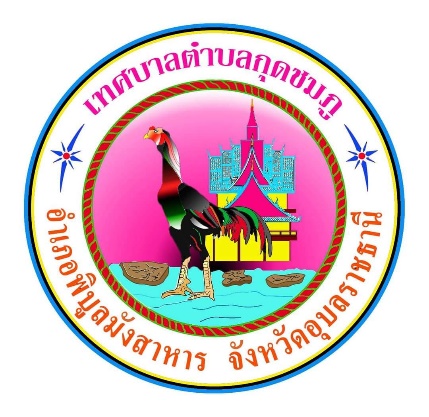   คู่มือสำหรับประชาชนการรับชำระภาษีป้ายเทศบาลตำบลกุดชมภูอำเภอพิบูลมังสาหาร   จังหวัดอุบลราชธานีคู่มือสำหรับประชาชน: การรับชำระภาษีป้ายหน่วยงานที่รับผิดชอบ:เทศบาลตำบลกุดชมภู   อำเภอพิบูลมังสาหาร   จังหวัดอุบลราชธานีชื่อกระบวนงาน:การรับชำระภาษีป้ายหน่วยงานเจ้าของกระบวนงาน:  กองคลัง เทศบาลตำบลกุดชมภูประเภทของงานบริการ:กระบวนงานบริการที่เบ็ดเสร็จในหน่วยเดียว	หมวดหมู่ของงานบริการ: รับแจ้ง	กฎหมายที่ให้อำนาจการอนุญาต หรือที่เกี่ยวข้อง:ระดับผลกระทบ: บริการทั่วไป	พื้นที่ให้บริการ : เทศบาลตำบลกุดชมภู 	กฎหมายข้อบังคับ/ข้อตกลงที่กำหนดระยะเวลา -	ระยะเวลาที่กำหนดตามกฎหมาย / ข้อกำหนด ฯลฯ	46  วันข้อมูลสถิติ	จำนวนเฉลี่ยต่อเดือน  0		จำนวนคำขอที่มากที่สุด  0		จำนวนคำขอที่น้อยที่สุด  0	ชื่ออ้างอิงของคู่มือประชาชน [สำเนาคู่มือประชาชน]  การรับชำระภาษีป้าย ช่องทางการให้บริการ	E- Service One Stop Service หลักเกณฑ์ วิธีการ เงื่อนไข(ถ้ามี) ในการยื่นคำขอ และในการพิจารณาอนุญาต	ตามพระราชบัญญัติภาษีป้ายพ.ศ. 2510 กำหนดให้องค์กรปกครองส่วนท้องถิ่นมีหน้าที่ในการรับชำระภาษีป้ายแสดงชื่อยี่ห้อหรือเครื่องหมายที่ใช้เพื่อการประกอบการค้าหรือประกอบกิจการอื่นหรือโฆษณาการค้าหรือกิจการอื่นเพื่อหารายได้โดยมีหลักเกณฑ์วิธีการและเงื่อนไขดังนี้
      1. องค์กรปกครองส่วนท้องถิ่น (เทศบาลหรือองค์การบริหารส่วนตำบล) ประชาสัมพันธ์ขั้นตอนและวิธีการเสียภาษี
      2. แจ้งให้เจ้าของป้ายทราบเพื่อยื่นแบบแสดงรายการภาษีป้าย (ภ.ป. 1)
      3. เจ้าของป้ายยื่นแบบแสดงรายการภาษีป้าย (ภ.ป. 1) ภายในเดือนมีนาคม
      4. องค์กรปกครองส่วนท้องถิ่นตรวจสอบแบบแสดงรายการภาษีป้ายและแจ้งการประเมินภาษีป้าย (ภ.ป. 3)
      5. องค์กรปกครองส่วนท้องถิ่นรับชำระภาษี (เจ้าของป้ายชำระภาษีทันทีหรือชำระภาษีภายในกำหนดเวลา)
      6. กรณีที่เจ้าของป้ายชำระภาษีเกินเวลาที่กำหนด (เกิน 15 วันนับแต่ได้รับแจ้งการประเมิน) ต้องชำระภาษีและเงินเพิ่ม      7. กรณีที่ผู้รับประเมิน (เจ้าของป้าย) ไม่พอใจการประเมินสามารถอุทธรณ์ต่อผู้บริหารท้องถิ่นได้ภายใน 30 วันนับแต่ได้รับแจ้งการประเมินเพื่อให้ผู้บริหารท้องถิ่นชี้ขาดและแจ้งให้ผู้เสียภาษีทราบตามแบบ (ภ.ป. 5) ภายในระยะเวลา 60 วันนับแต่วันที่ได้รับอุทธรณ์ตามพระราชบัญญัติภาษีป้ายพ.ศ. 2510
       8. กรณีคำขอหรือรายการเอกสารประกอบการพิจารณาไม่ถูกต้องหรือไม่ครบถ้วนและไม่อาจแก้ไขเพิ่มเติมได้ในขณะนั้นผู้รับคำขอและผู้ยื่นคำขอจะต้องลงนามบันทึกสองฝ่ายและรายการเอกสาร/หลักฐานร่วมกันพร้อมกำหนดระยะเวลาให้ผู้ยื่นคำขอดำเนินการแก้ไข/เพิ่มเติมหากผู้ยื่นคำขอไม่ดำเนินการแก้ไข/เพิ่มเติมภายในระยะเวลาที่กำหนดผู้รับคำขอจะดำเนินการคืนคำขอและเอกสารประกอบการพิจารณา
       9. พนักงานเจ้าหน้าที่จะยังไม่พิจารณาคำขอและยังไม่นับระยะเวลาดำเนินงานจนกว่าผู้ยื่นคำขอจะดำเนินการแก้ไขคำขอหรือ
ยื่นเอกสารเพิ่มเติมครบถ้วนตามบันทึกสองฝ่ายนั้นเรียบร้อยแล้ว
      10. ระยะเวลาการให้บริการตามคู่มือเริ่มนับหลังจากเจ้าหน้าที่ผู้รับคำขอได้ตรวจสอบคำขอและรายการเอกสารหลักฐานแล้ว
เห็นว่ามีความครบถ้วนตามที่ระบุไว้ในคู่มือประชาชน
11. หน่วยงานจะมีการแจ้งผลการพิจารณาให้ผู้ยื่นคำขอทราบภายใน 7 วันนับแต่วันที่พิจารณาแล้วเสร็จตามมาตรา 10 แห่ง
พระราชบัญญัติการอำนวยความสะดวกในการพิจารณาอนุญาตของทางราชการพ.ศ. 2558วิธีการ ขั้นตอน ระยะเวลา และส่วนงานที่รับผิดชอบ ในการให้บริการระยะเวลาดำเนินการรวม 46 วันงานบริการนี้ผ่านการดำเนินการลดขั้นตอน และระยะเวลาปฏิบัติราชการมาแล้ว	       ยังไม่ผ่านการดำเนินการลดขั้นตอนรายการเอกสารหลักฐานประกอบการยื่นคำขอ15.1) เอกสารยืนยันตัวตนที่ออกโดยหน่วยงานภาครัฐ15.2) เอกสารอื่น ๆ สำหรับยื่นเพิ่มเติมค่าธรรมเนียม17. ช่องทางการร้องเรียน       1) ช่องทางการร้องเรียน ศูนย์ดำรงธรรมจังหวัดอุบลราชธานี      2)ช่องทางการร้องเรียนศูนย์ดำรงธรรมอำเภอพิบูลมังสาหาร      3) ช่องทางการร้องเรียนศูนย์ยุติธรรมตำบลกุดชมภู เทศบาลตำบลกุดชมภู              หมู่ที่ 5  ตำบลกุดชมภู  อำเภอพิบูลมังสาหาร  จังหวัดอุบลราชธานี     โทร.  โทรศัพท์ . 045210989  โทรสาร.  04521098818. ตัวอย่างแบบฟอร์ม ตัวอย่าง และคู่มือการกรอก 1)พ.ร.บ.ภาษีป้าย พ.ศ. 2510 แก้ไขเพิ่มเติมฉบับที่ 2 ถึงปัจจุบัน พ.ศ. 2534 ถึง ปัจจุบันเทศบาลตำบลกุดชมภู อำเภอพิบูลมังสาหาร  จังหวัดอุบลราชธานีหมู่ 5  ตำบลกุดชมภู  อำเภอพิบูลมังสาหาร  จังหวัดอุบลราชธานี   34110 โทรศัพท์ . 0-4521-0989  โทรสาร.  0-4521-0988 ระยะเวลาเปิดให้บริการ เปิดให้บริการวันจันทร์ถึงวันศุกร์ (ยกเว้นวันหยุดที่ทางราชการกำหนด) ตั้งแต่เวลา 08:30 - 16:30 น.   (ไม่มีพักเที่ยง)   ที่ประเภทขั้นตอนรายละเอียดของขั้นตอนการบริการระยะเวลาให้บริการส่วนงาน / หน่วยงานที่รับผิดชอบ หมายเหตุ1)การตรวจสอบเอกสารเจ้าของป้ายยื่นแบบแสดงรายการภาษีป้าย (ภ.ป. 1) เพื่อให้พนักงานเจ้าหน้าที่ตรวจสอบความครบถ้วนถูกต้องของเอกสารหลักฐาน1 วันเทศบาลตำบลกุดชมภูกองคลัง(1. ระยะเวลา : 1 วัน (ภายในเดือนมีนาคมของทุกปี)
2. หน่วยงานผู้รับผิดชอบคือเทศบาลตำบลกุดชมภู2)การพิจารณาพนักงานเจ้าหน้าที่พิจารณาตรวจสอบรายการป้ายตามแบบแสดงรายการภาษีป้าย (ภ.ป.1) และแจ้งการประเมินภาษี30 วันเทศบาลตำบลกุดชมภูกองคลัง(1. ระยะเวลา : ภายใน 30 วันนับจากวันที่ยื่นแสดงรายการภาษีป้าย (ภ.ป.1) (ตามพระราชบัญญัติวิธีปฏิบัติราชการทางปกครองพ.ศ. 2539)
2. หน่วยงานผู้รับผิดชอบคือเทศบาลตำบลกุดชมภู 3)การพิจารณาเจ้าของป้ายชำระภาษีตามที่พนักงานงเจ้าหน้าที่แจ้งรายการประเมิน15 วันเทศบาลตำบลกุดชมภู(1. ระยะเวลา : ภายใน 15 วันนับแต่ได้รับแจ้งการประเมิน (กรณีชำระเกิน 15 วันจะต้องชำระเงินเพิ่มตามอัตราที่กฎหมายกำหนด)
2. หน่วยงานผู้รับผิดชอบคือเทศบาลตำบลกุดชมภูที่รายการเอกสารยืนยันตัวตนหน่วยงานภาครัฐผู้ออกเอกสารจำนวนเอกสาร
ฉบับจริงจำนวนเอกสาร
สำเนาหน่วยนับเอกสาร หมายเหตุ1)บัตรประจำตัวประชาชนหรือบัตรที่ออกให้โดยหน่วยงานของรัฐพร้อมสำเนา-11ชุด-2)ทะเบียนบ้านพร้อมสำเนา-11ชุด-3)แผนผังแสดงสถานที่ตั้งหรือแสดงป้ายรายละเอียดเกี่ยวกับป้ายวันเดือนปีที่ติดตั้งหรือแสดง-10ชุด-4)หลักฐานการประกอบกิจการเช่นสำเนาใบทะเบียนการค้าสำเนาทะเบียนพาณิชย์สำเนาทะเบียนภาษีมูลค่าเพิ่ม-01ชุด-5)หนังสือรับรองนิติบุคคล (กรณีนิติบุคคล) พร้อมสำเนา-11ชุด-6)สำเนาใบเสร็จรับเงินภาษีป้าย (ถ้ามี)	-01ชุด-7)หนังสือมอบอำนาจ (กรณีมอบอำนาจให้ดำเนินการแทน)-10ฉบับ-ที่รายการเอกสารยื่นเพิ่มเติมหน่วยงานภาครัฐผู้ออกเอกสารจำนวนเอกสาร
ฉบับจริงจำนวนเอกสาร
สำเนาหน่วยนับเอกสาร หมายเหตุหมายเหตุไม่พบเอกสารอื่น ๆ สำหรับยื่นเพิ่มเติมไม่พบเอกสารอื่น ๆ สำหรับยื่นเพิ่มเติมไม่พบเอกสารอื่น ๆ สำหรับยื่นเพิ่มเติมไม่พบเอกสารอื่น ๆ สำหรับยื่นเพิ่มเติมไม่พบเอกสารอื่น ๆ สำหรับยื่นเพิ่มเติมไม่พบเอกสารอื่น ๆ สำหรับยื่นเพิ่มเติมไม่พบเอกสารอื่น ๆ สำหรับยื่นเพิ่มเติมไม่มีค่าธรรมเนียม      ไม่มีแบบฟอร์ม ตัวอย่าง และคู่มือการกรอก